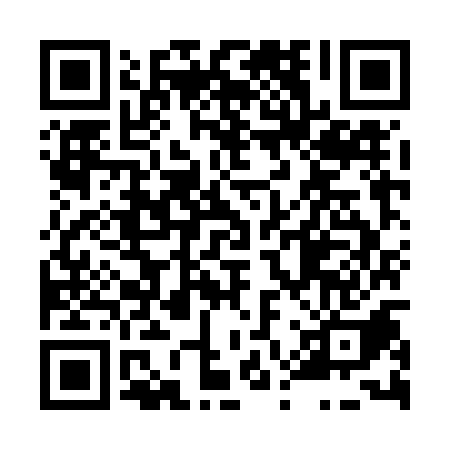 Prayer times for Beztahov, Czech RepublicWed 1 May 2024 - Fri 31 May 2024High Latitude Method: Angle Based RulePrayer Calculation Method: Muslim World LeagueAsar Calculation Method: HanafiPrayer times provided by https://www.salahtimes.comDateDayFajrSunriseDhuhrAsrMaghribIsha1Wed3:215:3812:596:048:2010:282Thu3:175:3712:596:058:2110:313Fri3:145:3512:586:068:2310:334Sat3:115:3312:586:078:2410:365Sun3:085:3112:586:078:2610:396Mon3:055:3012:586:088:2710:417Tue3:025:2812:586:098:2910:448Wed2:595:2712:586:108:3010:479Thu2:565:2512:586:118:3210:5010Fri2:535:2412:586:128:3310:5311Sat2:495:2212:586:138:3410:5512Sun2:465:2112:586:148:3610:5813Mon2:435:1912:586:148:3711:0114Tue2:425:1812:586:158:3911:0415Wed2:425:1612:586:168:4011:0616Thu2:415:1512:586:178:4111:0717Fri2:415:1412:586:188:4311:0818Sat2:405:1312:586:188:4411:0819Sun2:405:1112:586:198:4511:0920Mon2:395:1012:586:208:4711:0921Tue2:395:0912:586:218:4811:1022Wed2:385:0812:586:218:4911:1123Thu2:385:0712:586:228:5111:1124Fri2:385:0612:586:238:5211:1225Sat2:375:0512:596:248:5311:1226Sun2:375:0412:596:248:5411:1327Mon2:375:0312:596:258:5511:1328Tue2:365:0212:596:268:5611:1429Wed2:365:0112:596:268:5711:1530Thu2:365:0012:596:278:5911:1531Fri2:365:0012:596:289:0011:16